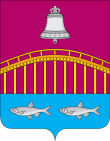 Администрация сельского поселения«Великовисочный сельсовет» заполярного района Ненецкого автономного округаРАСПОРЯЖЕНИЕот 08.11.2021 № 66-осн.с. Великовисочное, Ненецкий АОО проведении проверки по осуществлению ведомственного контроля за соблюдением трудового законодательства в подведомственной организации муниципальное казенное предприятие  «Великовисочный животноводческий комплекс».1. Комиссии по осуществлению ведомственного контроля за соблюдением трудового законодательства и иных нормативных правовых актов, содержащих нормы трудового права в подведомственных организациях в составе:Фомина Дмитрия Александровича – исполняющего обязанности главы Администрации Сельского поселения «Великовисочный сельсовет» ЗР НАО, заместителя председателя комиссии;Сухаревой Елены Владимировны – главного специалиста общего отдела Администрации Сельского поселения «Великовисочный сельсовет» ЗР НАО, секретаря комиссии;Шальковой Екатерины Юрьевны – специалиста финансового отдела Администрации Сельского поселения  «Великовисочный сельсовет» ЗР НАО, члена комиссии.2. Провести проверку в отношении:Муниципальное казенное предприятие «Великовисочный животноводческий комплекс», Ненецкий автономный округ, село Великовисочное.3. Установить, что: настоящая проверка проводится с целью:контроля за соблюдением трудового законодательства и иных нормативных правовых актов, содержащих нормы трудового права.Задачами настоящей проверки являются: 1) исполнение обязательных требований трудового законодательства и иных нормативных правовых актов Российской Федерации в подведомственной организации; 2) предупреждение, выявление и пресечение нарушений трудового законодательства в подведомственной организации; 3) устранение допущенных нарушений трудового законодательства в подведомственной организации.4. Предметом настоящей проверки является:- соблюдение в процессе осуществления деятельности трудового законодательства и иных нормативных правовых актов, содержащих нормы трудового права;- сведения, содержащиеся в документах, используемых при осуществлении деятельности подведомственной организации, и связанных с исполнением ею трудового законодательства;- устранение допущенных нарушений трудового законодательства.5. Вид и форма ее проведения:- плановая; - выездная.6. Срок проведения проверки: 15.11.2021-10.12.20217. Правовые основания проведения проверки: Проверка проводится в соответствии со статьей 353.1 Трудового кодекса Российской Федерации «Ведомственный контроль за соблюдением трудового законодательства и иных нормативных правовых актов, содержащих нормы трудового права», Законом Ненецкого автономного округа от 06.06.2014 № 40-ОЗ «О порядке и условиях осуществления ведомственного контроля за соблюдением трудового законодательства и иных нормативных правовых актов, содержащих нормы трудового права, в Ненецком автономном округе», распоряжением администрации МО «Великовисочный сельсовет» НАО от 25.11.2020 № 64-осн. «О создании комиссии по осуществлению ведомственного контроля за соблюдением трудового законодательства и иных нормативных правовых актов, содержащих нормы трудового права в подведомственных организациях», распоряжением администрации МО «Великовисочный сельсовет» НАО от 25.11.2020 № 65-осн. «Об утверждении Плана проведения плановых проверок соблюдения  трудового законодательства и иных нормативных правовых актов, содержащих нормы трудового права, в подведомственных организациях на 2021 год».8. В процессе проверки провести следующие мероприятия по контролю, необходимые для достижения целей и задач проведения проверки: рассмотреть  трудовые договоры, дополнительные соглашения к трудовым договорам; оформление личных дел работников; ведение и хранение трудовых книжек; соблюдение рабочего времени; времени отдыха; оплаты и нормирования труда; соблюдение гарантий и компенсаций, предоставляемых работникам; трудового распорядка и дисциплины труда; проверка профессиональной подготовки, переподготовки и повышения квалификации работников; охраны труда; материальной ответственности сторон трудового договора; особенности регулирования труда отдельных категорий работников; проверка рассмотрения и разрешения индивидуальных и коллективных трудовых споров; проведение аттестации работников. К проведению проверки приступитьс «15»ноября 2021 г.Проверку окончить не позднее«10» декабря 2021 г.И.о. главы Администрации Сельского поселения«Великовисочный сельсовет» ЗР НАО                                                         Д.А. Фомин